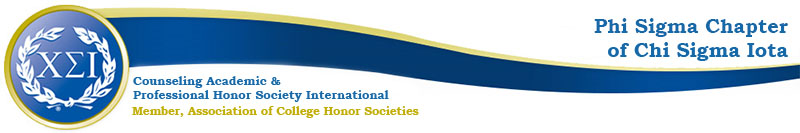 Phi Sigma Chapter Meeting Minutes August 31, 2020https://uncp.webex.com/meet/rck008Present: President, Deputy President, Vice President, Wilmington Liaison11 additional studentsDr. StargellDr. ChaeWelcome!Everyone introduced themselvesCongratulations and thanks to the 2020-2021 OfficersFall ProjectsBlack Lives Matter WorkgroupStudent WorkgroupFaculty WorkgroupDr. StargellDr. AkersCPCE Study GroupsWebexKahootIncentivesPDAsTheme: The Professional Counselor (will finalize 09/04/2020)October PDA 1: Speaker-Date/Time/Location-Advertising-November PDA 2: Professional Counselors Working with Individuals who Identify as TransSpeaker-Someone who specializes in working with or identifies as TransgenderDate/Time/Location-Advertising-Trans Awareness WeekNovember 8-15PD Subject will align with themeRaffle FundingFundraisersAdvocacy ProjectFall Meetings: 8/31/20, 9/21/20, 10/19/20